Дидактическая игра «Поможем ёжику собрать яблочки»Цель: автоматизировать звук [р] в словах, развивать мелкую моторику.Ход игры: Логопед предлагает ребенку помочь ежику собрать яблочки, назвав правильно картинку на каждом яблочке. Ребенок берет яблочко, называет картинку и прикрепляет его к ёжику. Яблочки крепятся с помощью петелек-листиков на пуговицы, расположенные на ёжике.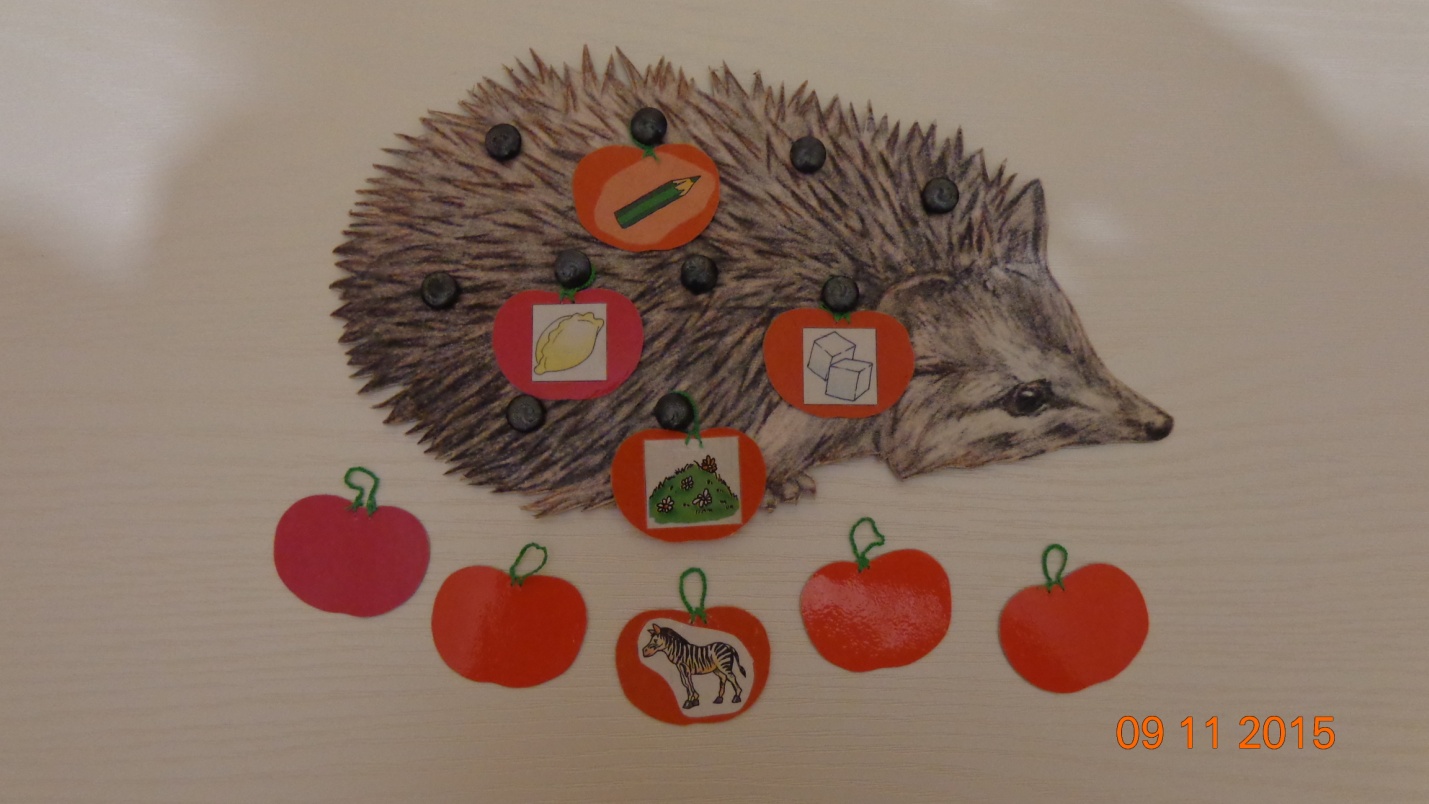 